Муниципальное бюджетное общеобразовательное учреждение Стаевская средняя общеобразовательная школа
(МБОУ Стаевская СОШ)Должностная инструкция вожатого1. Общие положения1.1. Настоящая должностная инструкция определяет требования к квалификации, должностным обязанностям, правам и ответственности работников, занимающих должность «Вожатый» в МБОУ СТАЕВСКАЯ СОШ (далее – образовательная организация).1.2. Должностная инструкция подготовлена в соответствии с Трудовым кодексом РФ, Федеральным законом от 29.12.2012 № 273-ФЗ «Об образовании в Российской Федерации», профессиональным стандартом «Специалист, участвующий в организации деятельности детского коллектива (вожатый)», утвержденным приказом Минтруда России от 25.12.2018 № 840н.1.3. Работник, занимающий должность вожатого, относится к категории специалистов.1.4. Вожатый подчиняется руководителю структурного подразделения «Лагерь дневного пребывания» и руководителю образовательной организации.1.5. Вожатый принимается и освобождается от должности руководителем образовательной организации.1.6. В период отсутствия вожатого (отпуск, болезнь и пр.) его обязанности исполняет работник, назначенный руководителем образовательной организации, который приобретает соответствующие права и несет ответственность за неисполнение или ненадлежащее исполнение обязанностей, возложенных на него в связи с замещением.1.7. Не урегулированные настоящей должностной инструкцией положения определяются в соответствии с Трудовым кодексом РФ, профстандартом и иными нормативными правовыми актами в сфере трудовых отношений, Правилами внутреннего трудового распорядка, иными локальными нормативными актами образовательной организации.2. Требования к квалификации и особые условия допуска к работе2.1. На должность вожатого принимается или переводится лицо, имеющее основное общее образование или среднее общее образование и прошедшее профессиональное обучение - программы профессиональной подготовки по должностям служащих в области образования и педагогики.2.2. Требования к опыту практической работы для занятия должности: нет.2.3. Особые условия допуска к работе:достижение совершеннолетия;отсутствие ограничений на занятие трудовой деятельностью в сфере образования, воспитания, развития несовершеннолетних, организации их отдыха и оздоровления, медицинского обеспечения, социальной защиты и социального обслуживания, в сфере детско-юношеского спорта, культуры и искусства с участием несовершеннолетних;прохождение обязательных предварительных (при поступлении на работу) и периодических медицинских осмотров (обследований), а также внеочередных медицинских осмотров (обследований);прохождение инструктажей в соответствии с требованиями законодательства РФ.2.4. Другие характеристики для занятия должности: нет.2.5. Для исполнения своих должностных обязанностей вожатый должен знать:законодательные и иные нормативные правовые акты в области защиты прав ребенка, в том числе международные, в сфере организации отдыха детей и их оздоровления, в сфере деятельности детских и молодежных общественных организаций, а также в сфере информационной безопасности, включая защиту персональных данных;международные акты о правах ребенка, законодательство Российской Федерации, нормативные правовые акты, регламентирующие деятельность детских общественных объединений;локальные акты организации отдыха детей и их оздоровления, локальные нормативные акты, регламентирующие деятельность организации, на базе которой действует детский коллектив (группа, подразделение, объединение);основы планирования деятельности временного детского коллектива (группы, подразделения, объединения) в соответствии с планом работы организации отдыха детей и их оздоровления;технологии проведения игр, сборов и иных мероприятий во временном детском коллективе (группе, подразделении, объединении), направленных на формирование коллектива, его развитие, поддержание комфортного эмоционального состояния, анализ результатов его деятельности;возрастные особенности детей, возрастной подход в развитии детского коллектива;подходы к организации мотивационных мероприятий организации отдыха детей и их оздоровления;основные направления деятельности детских и молодежных общественных организаций и объединений, осуществляющих деятельность в сфере воспитания детей и молодежи.2.6. Для исполнения своих должностных обязанностей вожатый должен уметь:составлять ежедневный план работы для временного детского коллектива (группы, подразделения, объединения) в соответствии с планом работы организации отдыха детей и их оздоровления, возрастными особенностями детей;подбирать материалы для проведения игр, сборов и иных мероприятий во временном детском коллективе (группе, подразделении, объединении), направленных на формирование коллектива, его развитие, поддержание комфортного эмоционального состояния, анализ результатов его деятельности;анализировать внешние факторы проведения мероприятия (время суток, соответствие общему плану работы организации отдыха детей и их оздоровления, погодные условия, условия безопасности);информировать участников временного детского коллектива (группы, подразделения, объединения) о системе мотивационных мероприятий организации отдыха детей и их оздоровления;информировать обучающихся о возможности создания и участия в деятельности детского коллектива (группы, подразделения, объединения);планировать деятельность детского коллектива (группы, подразделения, объединения) с учетом мнения обучающихсянаходить, отбирать и представлять информацию о возможностях участия в конкурсах и проектах, направленных на развитие личностных качеств отдельных участников и всего детского коллектива (группы, подразделения, объединения) в целом.3. Трудовые функции и должностные обязанности3.1. Вожатый в рамках трудовой функции «Сопровождение деятельности временного детского коллектива (группы, подразделения, объединения) в организациях отдыха детей и их оздоровления под руководством педагогического работника» выполняет следующие трудовые действия (должностные обязанности):планирование деятельности временного детского коллектива (группы, подразделения, объединения) под руководством педагогического работника в соответствии с планом работы организации отдыха детей и их оздоровления;сопровождение временного детского коллектива (группы, подразделения, объединения) под руководством педагогического работника в соответствии с ежедневным планом работы организации отдыха детей и их оздоровления;проведение под руководством педагогического работника игр, сборов и иных мероприятий во временном детском коллективе (группе, подразделении, объединении), направленных на формирование коллектива, его развитие, поддержание комфортного эмоционального состояния;включение участников временного детского коллектива (группы, подразделения, объединения) в систему мотивационных мероприятий организации отдыха детей и их оздоровления.3.2. Вожатый в рамках трудовой функции «Оказание организационной поддержки обучающимся образовательной организации в создании, развитии и деятельности детского коллектива (группы, подразделения, объединения) под руководством педагогического работника» выполняет следующие трудовые действия (должностные обязанности):информирование обучающихся о возможности создания и участия в деятельности детского коллектива (группы, подразделения, объединения);планирование деятельности детского коллектива (группы, подразделения, объединения) под руководством педагогического работника с учетом мнения обучающихся;проведение под руководством педагогического работника организационных сборов, мероприятий и игр, направленных на формирование и развитие детского коллектива (группы, подразделения, объединения), анализ результатов его деятельности;информирование обучающихся - членов детского коллектива (группы, подразделения, объединения) о возможностях участия в конкурсах и проектах, направленных на развитие личностных качеств отдельных участников и всего детского коллектива в целом.3.3. При исполнении своих должностных обязанностей вожатый должен соблюдать:законодательство Российской Федерации в сфере образования;нормы и правила охраны труда, правила пожарной безопасности и требования антитеррористической защищенности, в том числе при угрозе совершения, совершении террористического акта, иной чрезвычайной ситуации;Правила внутреннего трудового распорядка образовательной организации;правовые, нравственные и этические нормы, нормы профессиональной этики образовательной организации;локальные и распорядительные акты, регламентирующие организацию профессиональной деятельности;устав образовательной организации.3.4. При выполнении своих должностных обязанностей вожатый обязан:бережно относиться к имуществу работодателя (в том числе к имуществу третьих лиц) и работников образовательной организации;незамедлительно сообщать работодателю о возникновении ситуации, представляющей угрозу жизни и здоровью людей, сохранности имущества работодателя (в том числе имущества третьих лиц, находящегося у работодателя);уважать честь, достоинство и репутацию обучающихся и работников образовательной организации;проходить вакцинацию (в соответствии с национальным календарем профилактических прививок, календарем профилактических прививок по эпидемическим показаниям), иметь личную медицинскую книжку с результатами медицинских обследований и лабораторных исследований, сведениями о прививках, перенесенных инфекционных заболеваниях.4. Права4.1. Вожатый имеет право на труд в условиях, отвечающих требованиям трудового законодательства, в том числе право на:рабочее место, соответствующее государственным нормативным требованиям охраны труда и условиям, предусмотренным коллективным договором образовательной организации;своевременную и в полном объеме выплату заработной платы в соответствии со своей квалификацией, сложностью труда, количеством и качеством выполненной работы;отдых в виде еженедельных выходных дней, нерабочих праздничных дней, оплачиваемых ежегодных отпусков;получение полной достоверной информации от работодателя, соответствующих государственных органов и общественных организаций об условиях, требованиях и охране труда на рабочем месте, включая реализацию прав, предоставленных законодательством о специальной оценке условий труда, о существующем риске повреждения здоровья, а также о мерах по защите от воздействия вредных и (или) опасных производственных факторов;обучение безопасным методам и приемам труда за счет средств работодателя;гарантии и компенсации, установленные в соответствии с Трудовым кодексом РФ, коллективным договором и локальными нормативными актами образовательной организации, трудовым договором;объединение, включая право на создание профессиональных организаций (профессиональных союзов) и вступление в них для защиты своих трудовых прав, свобод и законных интересов в формах и в порядке, которые установлены законодательством РФ;защиту профессиональной чести и достоинства своих трудовых прав, свобод и законных интересов всеми не запрещенными законом способами;разрешение индивидуальных и коллективных трудовых споров в порядке, установленном Трудовым кодексом РФ, иными федеральными законами;свободу выражения своего мнения, свободу от вмешательства в профессиональную деятельность;иные трудовые права, меры социальной поддержки, установленные действующим законодательством.4.2. Вожатый вправе в случае задержки выплаты заработной платы на срок более 15 дней, известив работодателя в письменной форме, приостановить работу на весь период до выплаты задержанной суммы.5. Ответственность5.1. Вожатый в соответствии с законодательством РФ может быть привлечен к дисциплинарной и материальной ответственности.5.2. Вожатый привлекается к ответственности:за ненадлежащее исполнение или неисполнение своих должностных обязанностей, предусмотренных настоящей должностной инструкцией, – в порядке, установленном действующим трудовым законодательством РФ;правонарушения и преступления, совершенные в процессе своей профессиональной трудовой деятельности, – в порядке, установленном действующим законодательством РФ;причинение ущерба образовательной организации – в порядке, установленном действующим трудовым законодательством РФ;в иных случаях, установленных действующим законодательством._______________С настоящей инструкцией ознакомлен. Один экземпляр получил на руки и обязуюсь хранить на рабочем месте.СОГЛАСОВАНОПротокол заседания Профкомаот 26.12.2023 № 6УТВЕРЖДАЮ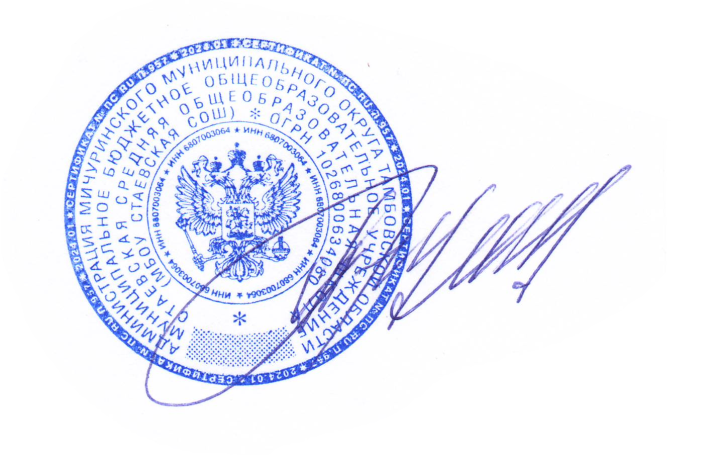 Директор МБОУ Стаевская СОШприказ от  27.12.2023 № 179